UWAGA! Aktualność kart jest sprawdzana nie rzadziej niż raz na trzy miesiące.Urząd Miasta i Gminy w Końskich, 26-200 Końskie, ul. Partyzantów 1                   e-poczta: organizacja@umkonskie.pl   www.umkonskie.pl 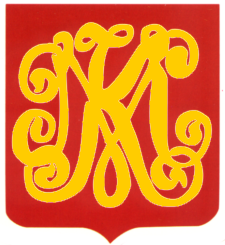 KARTA USŁUG NR:    URZĄD STANU CYWILNEGO (USC)Strona nr 1KARTA USŁUG NR:    URZĄD STANU CYWILNEGO (USC)Stron 2KARTA USŁUG NR:    URZĄD STANU CYWILNEGO (USC)Zmiana 01.03.15r.Nazwa usługi:UDOSTĘPNIANIE AKTÓW STANU CYWILNEGO ORAZ ICH AKT ZBIOROWYCH I SKOROWIDZÓW NIE PRZEKAZANYCH DO ARCHIWUM PAŃSTWOWEGO, POMIMO UPŁYWU 100 LAT OD ZAMKNIĘCIA KSIĘGI URODZEŃ ORAZ 80 LAT OD ZAMKNIĘCIA KSIĘGI MAŁŻEŃSTW I ZGONÓWNazwa usługi:UDOSTĘPNIANIE AKTÓW STANU CYWILNEGO ORAZ ICH AKT ZBIOROWYCH I SKOROWIDZÓW NIE PRZEKAZANYCH DO ARCHIWUM PAŃSTWOWEGO, POMIMO UPŁYWU 100 LAT OD ZAMKNIĘCIA KSIĘGI URODZEŃ ORAZ 80 LAT OD ZAMKNIĘCIA KSIĘGI MAŁŻEŃSTW I ZGONÓWNazwa usługi:UDOSTĘPNIANIE AKTÓW STANU CYWILNEGO ORAZ ICH AKT ZBIOROWYCH I SKOROWIDZÓW NIE PRZEKAZANYCH DO ARCHIWUM PAŃSTWOWEGO, POMIMO UPŁYWU 100 LAT OD ZAMKNIĘCIA KSIĘGI URODZEŃ ORAZ 80 LAT OD ZAMKNIĘCIA KSIĘGI MAŁŻEŃSTW I ZGONÓWPodstawa prawna:Ustawa z dnia 28 listopada 2014 r. Prawo o aktach stanu cywilnego (t. j. Dz. U. z 2016r. poz. 2064 ze zm.) art. 13, 14, 17, 20, 22, 30, 32, 47, 52-60.Ustawa z dnia 14 lipca 1983 r. o narodowym zasobie archiwalnym i archiwach (t.j. Dz. U. z 2018 r. poz. 217 ze zm.) art. 16 ust. 2a, art. 16a, art. 16b ust. 1 pkt 2 i 3 i ust. 2 pkt 1, art. 16d – art. 16e i art. 28 ust. 1 pkt 4.Ustawa z dnia 14 czerwca 1960 r. Kodeks postępowania administracyjnego (t. j. Dz. U. z 2017 r. poz. 1257 ze zm.) art. 33, 35, 127 § 1 i 2 oraz art. 129 § 1 i 2.Rozporządzenie Rady Ministrów w sprawie sposobu i trybu udostępniania materiałów archiwalnych znajdujących się w archiwach wyodrębnionych z dnia 22 czerwca 2011 roku (Dz. U. Nr 196 poz. 1161). Ustawa z dnia 16 listopada 2006 r. o opłacie skarbowej (t. j. Dz. U. z 2018 r. poz.1044 ze zm.).Rozporządzenie Ministra Finansów z dnia 28.09.2007r. w sprawie zapłaty opłaty skarbowej (Dz. U. Nr 187, poz. 1330) Podstawa prawna:Ustawa z dnia 28 listopada 2014 r. Prawo o aktach stanu cywilnego (t. j. Dz. U. z 2016r. poz. 2064 ze zm.) art. 13, 14, 17, 20, 22, 30, 32, 47, 52-60.Ustawa z dnia 14 lipca 1983 r. o narodowym zasobie archiwalnym i archiwach (t.j. Dz. U. z 2018 r. poz. 217 ze zm.) art. 16 ust. 2a, art. 16a, art. 16b ust. 1 pkt 2 i 3 i ust. 2 pkt 1, art. 16d – art. 16e i art. 28 ust. 1 pkt 4.Ustawa z dnia 14 czerwca 1960 r. Kodeks postępowania administracyjnego (t. j. Dz. U. z 2017 r. poz. 1257 ze zm.) art. 33, 35, 127 § 1 i 2 oraz art. 129 § 1 i 2.Rozporządzenie Rady Ministrów w sprawie sposobu i trybu udostępniania materiałów archiwalnych znajdujących się w archiwach wyodrębnionych z dnia 22 czerwca 2011 roku (Dz. U. Nr 196 poz. 1161). Ustawa z dnia 16 listopada 2006 r. o opłacie skarbowej (t. j. Dz. U. z 2018 r. poz.1044 ze zm.).Rozporządzenie Ministra Finansów z dnia 28.09.2007r. w sprawie zapłaty opłaty skarbowej (Dz. U. Nr 187, poz. 1330) Podstawa prawna:Ustawa z dnia 28 listopada 2014 r. Prawo o aktach stanu cywilnego (t. j. Dz. U. z 2016r. poz. 2064 ze zm.) art. 13, 14, 17, 20, 22, 30, 32, 47, 52-60.Ustawa z dnia 14 lipca 1983 r. o narodowym zasobie archiwalnym i archiwach (t.j. Dz. U. z 2018 r. poz. 217 ze zm.) art. 16 ust. 2a, art. 16a, art. 16b ust. 1 pkt 2 i 3 i ust. 2 pkt 1, art. 16d – art. 16e i art. 28 ust. 1 pkt 4.Ustawa z dnia 14 czerwca 1960 r. Kodeks postępowania administracyjnego (t. j. Dz. U. z 2017 r. poz. 1257 ze zm.) art. 33, 35, 127 § 1 i 2 oraz art. 129 § 1 i 2.Rozporządzenie Rady Ministrów w sprawie sposobu i trybu udostępniania materiałów archiwalnych znajdujących się w archiwach wyodrębnionych z dnia 22 czerwca 2011 roku (Dz. U. Nr 196 poz. 1161). Ustawa z dnia 16 listopada 2006 r. o opłacie skarbowej (t. j. Dz. U. z 2018 r. poz.1044 ze zm.).Rozporządzenie Ministra Finansów z dnia 28.09.2007r. w sprawie zapłaty opłaty skarbowej (Dz. U. Nr 187, poz. 1330) Wymagane dokumenty:1.Pisemne zgłoszenie o wydanie zaświadczenia, uwierzytelnionego odpisu, wypisu, wyciągu i reprodukcji z ksiąg stanu cywilnego, dokumentów zbiorowych i skorowidzów – po wykazaniu interesu prawnego przez wnioskodawcę:• dokument tożsamości zainteresowanego: dowód osobisty lub paszport,• zgłoszenie zawierające:- wskazanie aktu stanu cywilnego, którego zgłoszenie dotyczy;- określenie celu udostępnienia dokumentu,- określenie sposobu załatwienia sprawy (wydanie zaświadczenia, uwierzytelnionego odpisu, wypisu, wyciągu i reprodukcji z ksiąg stanu cywilnego, dokumentów zbiorowych i skorowidzów),• dokument wykazujący interes prawny,• pełnomocnictwo strony oraz dowód osobisty pełnomocnika - jeżeli w imieniu zainteresowanych występuje pełnomocnik.Zgłoszenie w tej sprawie może zostać złożone przez organizację społeczną, jeżeli jest to uzasadnione celami statutowymi takiej organizacji i gdy przemawia za tym interes społeczny.a) zgłoszenie (druk zgłoszenia stanowi załącznik nr 1 do niniejszej procedury),b) statut organizacji społecznej.2. Zgłoszenie o wydanie nieuwierzytelnionego odpisu, wypisu, wyciągu i reprodukcji z ksiąg stanu cywilnego dokumentów zbiorowych i skorowidzów.• dokument tożsamości zainteresowanego: dowód osobisty lub paszport,• zgłoszenie zawierające (druk zgłoszenia stanowi załącznik nr 2 do niniejszej procedury)- wskazanie aktu stanu cywilnego, którego zgłoszenie dotyczy;- określenie celu udostępnienia dokumentu,- określenie sposobu załatwienia sprawy (wydanie odpisu, wypisu, wyciągu i reprodukcji z ksiąg stanu cywilnego, dokumentów zbiorowych, skorowidzów),• pisemne lub w formie dokumentu elektronicznego pełnomocnictwo strony oraz dowód osobisty pełnomocnika - jeżeli w imieniu zainteresowanych występuje pełnomocnik.Wymagane dokumenty:1.Pisemne zgłoszenie o wydanie zaświadczenia, uwierzytelnionego odpisu, wypisu, wyciągu i reprodukcji z ksiąg stanu cywilnego, dokumentów zbiorowych i skorowidzów – po wykazaniu interesu prawnego przez wnioskodawcę:• dokument tożsamości zainteresowanego: dowód osobisty lub paszport,• zgłoszenie zawierające:- wskazanie aktu stanu cywilnego, którego zgłoszenie dotyczy;- określenie celu udostępnienia dokumentu,- określenie sposobu załatwienia sprawy (wydanie zaświadczenia, uwierzytelnionego odpisu, wypisu, wyciągu i reprodukcji z ksiąg stanu cywilnego, dokumentów zbiorowych i skorowidzów),• dokument wykazujący interes prawny,• pełnomocnictwo strony oraz dowód osobisty pełnomocnika - jeżeli w imieniu zainteresowanych występuje pełnomocnik.Zgłoszenie w tej sprawie może zostać złożone przez organizację społeczną, jeżeli jest to uzasadnione celami statutowymi takiej organizacji i gdy przemawia za tym interes społeczny.a) zgłoszenie (druk zgłoszenia stanowi załącznik nr 1 do niniejszej procedury),b) statut organizacji społecznej.2. Zgłoszenie o wydanie nieuwierzytelnionego odpisu, wypisu, wyciągu i reprodukcji z ksiąg stanu cywilnego dokumentów zbiorowych i skorowidzów.• dokument tożsamości zainteresowanego: dowód osobisty lub paszport,• zgłoszenie zawierające (druk zgłoszenia stanowi załącznik nr 2 do niniejszej procedury)- wskazanie aktu stanu cywilnego, którego zgłoszenie dotyczy;- określenie celu udostępnienia dokumentu,- określenie sposobu załatwienia sprawy (wydanie odpisu, wypisu, wyciągu i reprodukcji z ksiąg stanu cywilnego, dokumentów zbiorowych, skorowidzów),• pisemne lub w formie dokumentu elektronicznego pełnomocnictwo strony oraz dowód osobisty pełnomocnika - jeżeli w imieniu zainteresowanych występuje pełnomocnik.Wymagane dokumenty:1.Pisemne zgłoszenie o wydanie zaświadczenia, uwierzytelnionego odpisu, wypisu, wyciągu i reprodukcji z ksiąg stanu cywilnego, dokumentów zbiorowych i skorowidzów – po wykazaniu interesu prawnego przez wnioskodawcę:• dokument tożsamości zainteresowanego: dowód osobisty lub paszport,• zgłoszenie zawierające:- wskazanie aktu stanu cywilnego, którego zgłoszenie dotyczy;- określenie celu udostępnienia dokumentu,- określenie sposobu załatwienia sprawy (wydanie zaświadczenia, uwierzytelnionego odpisu, wypisu, wyciągu i reprodukcji z ksiąg stanu cywilnego, dokumentów zbiorowych i skorowidzów),• dokument wykazujący interes prawny,• pełnomocnictwo strony oraz dowód osobisty pełnomocnika - jeżeli w imieniu zainteresowanych występuje pełnomocnik.Zgłoszenie w tej sprawie może zostać złożone przez organizację społeczną, jeżeli jest to uzasadnione celami statutowymi takiej organizacji i gdy przemawia za tym interes społeczny.a) zgłoszenie (druk zgłoszenia stanowi załącznik nr 1 do niniejszej procedury),b) statut organizacji społecznej.2. Zgłoszenie o wydanie nieuwierzytelnionego odpisu, wypisu, wyciągu i reprodukcji z ksiąg stanu cywilnego dokumentów zbiorowych i skorowidzów.• dokument tożsamości zainteresowanego: dowód osobisty lub paszport,• zgłoszenie zawierające (druk zgłoszenia stanowi załącznik nr 2 do niniejszej procedury)- wskazanie aktu stanu cywilnego, którego zgłoszenie dotyczy;- określenie celu udostępnienia dokumentu,- określenie sposobu załatwienia sprawy (wydanie odpisu, wypisu, wyciągu i reprodukcji z ksiąg stanu cywilnego, dokumentów zbiorowych, skorowidzów),• pisemne lub w formie dokumentu elektronicznego pełnomocnictwo strony oraz dowód osobisty pełnomocnika - jeżeli w imieniu zainteresowanych występuje pełnomocnik.Opłaty: 1. Od wydania zaświadczenia lub odpisu uwierzytelnionego z akt stanu cywilnego- 33,00 zł,2. od poświadczenia zgodności odpisu, wyciągu, wypisu lub kopii od każdej pełnej lub zaczętej strony – 5,00 zł3. Opłata skarbowa od złożenia dokumentu stwierdzającego udzielenie pełnomocnictwa - 17,00 zł (nie dotyczy pełnomocnictw udzielanych małżonkowi, wstępnemu, zstępnemu lub rodzeństwu albo gdy mocodawcą jest podmiot zwolniony od opłaty skarbowej).4. Zwolnione od uiszczenia opłaty skarbowej są osoby, które przedstawią zaświadczenie o korzystaniu ze świadczeń pomocy społecznej z powodu ubóstwa.Opłaty można dokonać w siedzibie USC lub na rachunek bankowy UMiG, okazując potwierdzenie wpłaty.Dane do przelewu:Urząd Miasta i Gminy w KońskichBank Pekao S.A. O/ Końskie07 1240 5006 1111 0010 1843 0049Opłaty: 1. Od wydania zaświadczenia lub odpisu uwierzytelnionego z akt stanu cywilnego- 33,00 zł,2. od poświadczenia zgodności odpisu, wyciągu, wypisu lub kopii od każdej pełnej lub zaczętej strony – 5,00 zł3. Opłata skarbowa od złożenia dokumentu stwierdzającego udzielenie pełnomocnictwa - 17,00 zł (nie dotyczy pełnomocnictw udzielanych małżonkowi, wstępnemu, zstępnemu lub rodzeństwu albo gdy mocodawcą jest podmiot zwolniony od opłaty skarbowej).4. Zwolnione od uiszczenia opłaty skarbowej są osoby, które przedstawią zaświadczenie o korzystaniu ze świadczeń pomocy społecznej z powodu ubóstwa.Opłaty można dokonać w siedzibie USC lub na rachunek bankowy UMiG, okazując potwierdzenie wpłaty.Dane do przelewu:Urząd Miasta i Gminy w KońskichBank Pekao S.A. O/ Końskie07 1240 5006 1111 0010 1843 0049Opłaty: 1. Od wydania zaświadczenia lub odpisu uwierzytelnionego z akt stanu cywilnego- 33,00 zł,2. od poświadczenia zgodności odpisu, wyciągu, wypisu lub kopii od każdej pełnej lub zaczętej strony – 5,00 zł3. Opłata skarbowa od złożenia dokumentu stwierdzającego udzielenie pełnomocnictwa - 17,00 zł (nie dotyczy pełnomocnictw udzielanych małżonkowi, wstępnemu, zstępnemu lub rodzeństwu albo gdy mocodawcą jest podmiot zwolniony od opłaty skarbowej).4. Zwolnione od uiszczenia opłaty skarbowej są osoby, które przedstawią zaświadczenie o korzystaniu ze świadczeń pomocy społecznej z powodu ubóstwa.Opłaty można dokonać w siedzibie USC lub na rachunek bankowy UMiG, okazując potwierdzenie wpłaty.Dane do przelewu:Urząd Miasta i Gminy w KońskichBank Pekao S.A. O/ Końskie07 1240 5006 1111 0010 1843 0049Czas realizacji usługi: Wydanie zaświadczenia, uwierzytelnionego odpisu, wypisu, wyciągu i reprodukcji z ksiąg stanu cywilnego, dokumentów zbiorowych i skorowidzów – 7 dni. Czas realizacji usługi: Wydanie zaświadczenia, uwierzytelnionego odpisu, wypisu, wyciągu i reprodukcji z ksiąg stanu cywilnego, dokumentów zbiorowych i skorowidzów – 7 dni. Czas realizacji usługi: Wydanie zaświadczenia, uwierzytelnionego odpisu, wypisu, wyciągu i reprodukcji z ksiąg stanu cywilnego, dokumentów zbiorowych i skorowidzów – 7 dni. Miejsce załatwienia sprawy:Miejsce załatwienia sprawy:Miejsce załatwienia sprawy:Nr pokoju: 201 w zachodnim skrzydle UMiG  26-200 Końskie ul. Partyzantów 1Nr pokoju: 201 w zachodnim skrzydle UMiG  26-200 Końskie ul. Partyzantów 1Nr pokoju: 201 w zachodnim skrzydle UMiG  26-200 Końskie ul. Partyzantów 1Nr telefonu: (041) 372-29-46, 372-32-49, wew. 201Nr telefonu: (041) 372-29-46, 372-32-49, wew. 201Nr telefonu: (041) 372-29-46, 372-32-49, wew. 201Godziny pracy: poniedziałek – piątek – 730 - 1530Godziny pracy: poniedziałek – piątek – 730 - 1530Godziny pracy: poniedziałek – piątek – 730 - 1530Tryb odwoławczy: W przypadku postanowienia o odmowie wydania zaświadczenia stronie przysługuje prawo wniesienia zażalenia do Naczelnego Dyrektora Archiwów Państwowych w Warszawie za pośrednictwem Kierownika Urzędu Stanu Cywilnego w Końskich w terminie 7 dni od dnia doręczenia postanowienia.W przypadku decyzji o odmowie wydania wnioskowanego dokumentu stronie przysługuje prawo wniesienia odwołania do Naczelnego Dyrektora Archiwów Państwowych w Warszawie za pośrednictwem Kierownika Urzędu Stanu Cywilnego w Końskich w terminie 14 dni od dnia doręczenia decyzji.Tryb odwoławczy: W przypadku postanowienia o odmowie wydania zaświadczenia stronie przysługuje prawo wniesienia zażalenia do Naczelnego Dyrektora Archiwów Państwowych w Warszawie za pośrednictwem Kierownika Urzędu Stanu Cywilnego w Końskich w terminie 7 dni od dnia doręczenia postanowienia.W przypadku decyzji o odmowie wydania wnioskowanego dokumentu stronie przysługuje prawo wniesienia odwołania do Naczelnego Dyrektora Archiwów Państwowych w Warszawie za pośrednictwem Kierownika Urzędu Stanu Cywilnego w Końskich w terminie 14 dni od dnia doręczenia decyzji.Tryb odwoławczy: W przypadku postanowienia o odmowie wydania zaświadczenia stronie przysługuje prawo wniesienia zażalenia do Naczelnego Dyrektora Archiwów Państwowych w Warszawie za pośrednictwem Kierownika Urzędu Stanu Cywilnego w Końskich w terminie 7 dni od dnia doręczenia postanowienia.W przypadku decyzji o odmowie wydania wnioskowanego dokumentu stronie przysługuje prawo wniesienia odwołania do Naczelnego Dyrektora Archiwów Państwowych w Warszawie za pośrednictwem Kierownika Urzędu Stanu Cywilnego w Końskich w terminie 14 dni od dnia doręczenia decyzji.Uwagi: Uwagi: Uwagi: Miejsce na notatki:Miejsce na notatki:Miejsce na notatki: